Content ideas for letter to parents or carersBelow are some ideas for information and instructions for your Create-a-Copter challenge. We hope you find these helpful, but please do amend or change as you see fit. Thank you.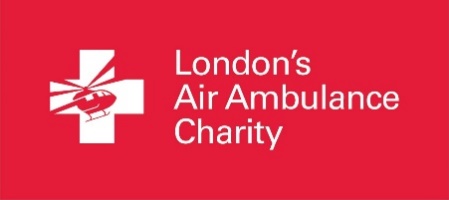 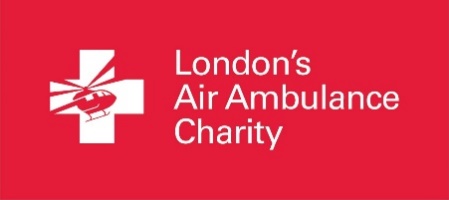 We are proudly supporting London’s Air Ambulance Charity!On [DATE] we will be using our imagination and artistic skills to take part in Create-a-Copter to support our local lifesaving air ambulance service.By providing hospital level intervention to the side of patients as quickly as possible after injury, London’s Air Ambulance Charity aims to give the most severely injured people the best chance of survival, and the best quality of life.An average mission cost is just under £2,500 and they rely almost entirely on donations and fundraising to fund their critical work. You can find out more about the service by visiting their interactive mission map at londonsairambulance.org.uk/our-impact/mission-mapDate: [ADD your chosen DATE here]What is the Create-a-Copter challenge: Our pupils will be using arts, crafts and their imaginations to create amazing helicopters in honour of the iconic red London’s Air Ambulance helicopter that delivers hospital level care to the people of London 365 days a year.Pupils can build their copter out of recycled materials or papier-mâché, sew a copter costume, draw or paint a picture, or even bake a helicopter shaped cake!Whatever they do, their creativity can run free. Their copters could be realistic replicas of the London’s Air Ambulance helicopter, or they could be magical, futuristic or fantastical creations.As well as creating an amazing copter, our pupils could write a story, poem or even a song about their helicopter and the adventures it could have.How we are fundraising: [Below are two example instructions for sponsorship or suggested donation that you can use or amend of you would like]Collecting sponsorship - We are encouraging our pupils to get their copter creations sponsored. We have supplied an official London’s Air Ambulance Charity Sponsorship Form that your child can use to record and collect sponsorship. Monies will need to be collected and paid in by [Your chosen DATE here]. Thank you for helping to support our local air ambulance charity.Suggested donation – We are encouraging our pupils to bring in a suggested donation amount of [Your AMOUNT here] to support our Create-a-Copter challenge to raise vital funds for London’s Air Ambulance Charity. We will be collecting donations on [Your chosen date here]. Thank you for helping to support our local air ambulance charity.Details: [Please add any other details here eg do the pupils need to bring in materials or different clothing, will the helicopters be created at home?]Our copter creations will make all the all the difference to London’s Air Ambulance Charity and all seriously injured people throughout London.Thank you.